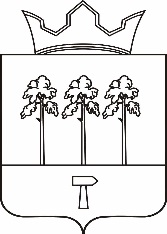 Ножовское сельское поселениеАдминистрация поселенияПОСТАНОВЛЕНИЕ29.12.2017					                                                  № 245Об утверждении муниципальной  Программы «Управление муниципальными финансами Ножовского сельского поселения»В соответствии с постановлением администрации Ножовского сельского поселения от 26.12.2016 года  № 296 «Об утверждении Порядка разработки, реализации и оценки эффективности муниципальных программ Ножовского сельского поселения», постановлением администрации Ножовского сельского поселения от 02.11.2016 года № 243а «Об утверждении  Перечня муниципальных Программ  Ножовского сельского поселения, реализация которых планируется с 2017 года»ПОСТАНОВЛЯЮ:1. Утвердить муниципальную долгосрочную целевую программу «Управление муниципальными финансами Ножовского сельского поселения»согласно приложению.2. Признать утратившим силу постановление от 30.12.2016 г. № 316«Об   утверждении   муниципальной  долгосрочной целевой программы  «Управление муниципальными финансами Ножовского сельского поселения»с 1 января 2018 года.3.Настоящее постановление подлежит обнародованию в порядке, установленным Уставом Ножовского сельского поселения.4. Постановление вступает в силу с 01.01.2018 года.5. Контроль за выполнением постановления оставляю за собой.        Глава   поселения                                                       Г.В. ПахольченкоПриложение к муниципальной программе «Управление муниципальными финансами Ножовского сельского поселения», утвержденную постановлением администрации Ножовского сельского поселения от 29.12.2017 № 245 Паспорт Муниципальной  программы Ножовского сельского поселения«Управление муниципальными финансами Ножовского сельского поселения»1. Предпосылки принятия ПрограммыУправление муниципальными расходами представляет собой важную часть бюджетной политики и в значительной мере определяется состоянием бюджетного процесса, порядком планирования, утверждения и исполнения бюджета в части расходов, а также контролем над его исполнением. Таким образом, совершенствование практики бюджетирования следует рассматривать как важный инструмент повышения эффективности и результативности государственных расходов.Традиционная бюджетная система не позволяет четко проследить взаимосвязь между выделяемыми бюджетными ресурсами и ожидаемыми результатами их использования, так как зачастую носит сметный характер, основанный не на объемах оказываемых муниципальных услуг, а на необходимости содержания существующих мощностей подведомственной бюджетной сети.Бюджетирование, ориентированное на результаты, дает возможность соизмерять затраты и результаты, выбирать наиболее эффективные пути расходования бюджетных средств, своевременно оценивать степень достижения запланированных результатов и их качество.В условиях предельной ограниченности ресурсов актуальность оптимального расходования средств повышается. Критерием рационального использования ресурсов становится достижение результата при минимальных затратах, обеспечивающих заданное количество и качество муниципальных услуг, определенных стандартом. Задача использования бюджетирования, ориентированного на результаты, состоит в оптимизации текущих расходов без нанесения ущерба конечному результату.Безусловно, результативное бюджетирование является частью более широкой и общей модели результативного управления и предполагает, что выделение бюджетных ресурсов должно в обязательном порядке подразумевать достижение определенных целей.Настоящая Программа разработана на основании и в целях дальнейшего развития реформирования системы управления общественными финансами в муниципальном образовании  Ножовское сельское поселение и  направлена на дальнейшую оптимизацию бюджетного процесса и внедрение новых инструментов управления общественными финансами в  поселении в целях наращивания доходной базы, повышения качества управления муниципальным долгом, совершенствования механизмов бюджетных расходов, повышения эффективности использования существующих ресурсов для достижения максимальных результатов.Результатом мероприятий, реализуемых в Ножовском сельском поселении, стало внедрение и совершенствование современных инструментов управления общественными финансами, таких как:- ведение реестра расходных обязательств;- программно-целевые методы бюджетного планирования;- установление правил и процедур размещения заказов на поставку товаров, выполнение работ, оказание услуг для  муниципальных нужд.В то же время, несмотря на достигнутые результаты в сфере управления финансами в Ножовском сельском поселении, характерных в целом для всей бюджетной системы Российской Федерации:- стратегическое планирование остается слабо увязанным с бюджетным планированием;- продолжает применяться раздельное планирование программных и внепрограммных, капитальных и текущих расходов; - сохраняются условия для неоправданного увеличения бюджетных расходов;- применение таких инструментов внедрения принципов бюджетирования, ориентированного на результат, как реестр расходных обязательств и ведомственные целевые программы, остается формальным и слабо увязанным с бюджетным процессом;- реформирование бюджетной сети осуществляется крайне медленно;- остается ограниченным опыт внедрения государственных (муниципальных) заданий.Необходимость достижения долгосрочных целей социально-экономического развития Ножовского сельского поселения в условиях адаптации бюджетной системы к сокращению и замедлению темпов роста бюджетных доходов увеличивает актуальность разработки, и реализации системы мер по повышению эффективности бюджетных расходов в Ножовском сельском поселении. Цели и задачи ПрограммыЦель Программы – создание условий для повышения эффективности деятельности Ножовского сельского поселения по выполнению их функций и обеспечению потребностей граждан в муниципальных услугах, увеличению их доступности и качества, реализации долгосрочных приоритетов и целей социально-экономического развития Ножовского сельского поселения.Для достижения цели Программы необходимо решение следующих основных задач:- обеспечение увязки стратегического и бюджетного планирования с мониторингом достижения заявленных целей;- совершенствование принципов бюджетирования, ориентированного на результат;- ориентация Ножовского сельского поселения, муниципальных учреждений на достижение конкретных результатов;- стимулирование участников бюджетного процесса к повышению эффективности бюджетных расходов и проведению структурных реформ;- повышение прозрачности и подотчетности деятельности Ножовского сельского поселения, в том числе за счет внедрения требований к публичности показателей их деятельности;- создание условий для повышения эффективности деятельности Ножовского сельского поселения по предоставлению муниципальных услуг.Для решения указанных задач в 2015 – 2017 годах предусматривается принятие мер по следующим основным направлениям:- обеспечение долгосрочной сбалансированности и устойчивости бюджетной системы Ножовского сельского поселения;-  качества и эффективности оказания муниципальных услуг (выполнения работ);- развитие программно-целевого инструмента повышения эффективности бюджетных расходов с последующим переходом к программной структуре расходов;- реформирование муниципального финансового контроля и развитие внутреннего контроля;- оптимизация функций муниципального управления и повышение эффективности их обеспечения;- повышение эффективности управления муниципальным имуществом;- повышение энергоэффективности экономики.Содержанию реформ по указанным направлениям посвящены соответствующие разделы Программы. Реализация предлагаемых мер создаст организационные и правовые предпосылки для повышения эффективности бюджетных расходов по конкретным направлениям (отраслям экономики и социальной сферы) политики Ножовского сельского поселения.3. Обеспечение сбалансированности и устойчивости бюджетной системы Ножовского сельского поселенияОбеспечение долгосрочной сбалансированности и устойчивости бюджетной системы является первоочередным условием достижения целей и решения задач Программы.Ухудшение условий функционирования экономики  вследствие экономического кризиса привело к незначительному росту налоговых и неналоговых доходов бюджета Ножовского сельского поселения.Экономический кризис отрицательно отразился на деятельности организаций-налогоплательщиков, в результате чего поступления в бюджет доходов значительно снизилось. В таких условиях для обеспечения сбалансированности и устойчивости бюджетной системы в Ножовского сельского поселения предлагается реализовать следующие меры:Обеспечить проведение ответственной и взвешенной бюджетной политики Ножовского сельского поселения, основанной на следующих принципах:- реалистичность и надежность экономических прогнозов, положенных в основу бюджетного планирования;- формирование бюджетов с учетом долгосрочного прогноза основных параметров бюджетной системы;- снижение бюджетного дефицита;- развитие собственной доходной базы;- полнота учета и прогнозирования финансовых и других ресурсов, которые могут быть направлены на достижение целей муниципальной политики (включая бюджетные ассигнования, налоговые льготы, имущество);- планирование бюджетных ассигнований исходя из безусловного исполнения действующих расходных обязательств;- принятие новых расходных обязательств только при наличии четкой оценки объема бюджетных ассигнований, необходимых для их исполнения, а также механизмов и сроков их реализации;- создание и поддержание необходимых финансовых резервов.Для дальнейшего внедрения этих принципов необходимо реализовать следующие основные меры:- использование для целей бюджетного планирования консервативного макроэкономического прогноза;- совершенствование формы и порядка ведения реестра расходных обязательств, введение правил корректировки объемов действующих расходных обязательств;- формализация порядка принятия новых расходных обязательств с усилением ответственности за достоверность оценки их объема и сроков исполнения;- сокращение числа налоговых льгот;Развитие собственной доходной базы бюджета  Ножовского сельского поселения может осуществляться по следующим направлениям:1. Динамичное развитие главных отраслей хозяйственно-экономического комплекса, что приводит к увеличению объемов Ножовского сельского поселения и заметному укреплению доходной базы бюджетов.2.  Привлечение инвестиций в развитие экономики Ножовского сельского поселения, что ведет к увеличению налоговых и неналоговых поступлений в текущий момент времени и в перспективе. Создание новых и расширение имеющихся производств в Ножовского сельского поселения за счет оказания муниципальной поддержки малому бизнесу.3. Активизация работы органов исполнительной власти совместно с налоговыми и иными контролирующими органами: - сокращению задолженности по налоговым платежам, своевременной уплате текущих платежей;- целенаправленная работа с предприятиями, имеющими задолженность по начисленным налогам, пеням и штрафам, осуществление мер принудительного взыскания задолженности по платежам в бюджет поселения ;- анализ действующих ставок и льгот по налогам: земельному налогу, налогу на имущество физических лиц и арендной плате за землю - с целью предоставления экономически обоснованных льгот;- работа по выявлению и привлечению владельцев неучтенных земельных участков и индивидуальных жилых домов к регистрации прав собственности на имущество;4. Эффективное управление муниципальной собственностью  Ножовского сельского поселения4. Повышение качества и эффективности предоставлениямуниципальных услуг          На сегодняшний день муниципальные учреждения Ножовского сельского поселения функционируют в отрыве от современных подходов к развитию муниципального управления и принципов оптимальности и достаточности оказания муниципальных услуг. Как правило, расходы на их содержание планируются, исходя не из объемов оказываемых ими услуг, а необходимости содержания существующих мощностей. Планирование бюджетных ассигнований осуществляется по большей части методом индексации существующих расходов, сохраняя их структуру в неизменном виде. Таким образом, прежде всего, необходимо принять меры по повышению качества муниципальных услуг и только потом по оптимизации бюджетных расходов на их обеспечение.Целями данного направления Программы являются:- повышение доступности и качества муниципальных услуг;- привлечение и сохранение в бюджетной сфере высокопрофессиональных кадров;- создание условий для оптимизации бюджетной сети;- развитие материально-технической базы муниципальных учреждений, в том числе за счет более активного привлечения средств из внебюджетных источников;- внедрение в деятельность муниципальных учреждений элементов конкурентных      отношений.Для достижения указанных целей необходимо решить три взаимосвязанные задачи:- совершенствование правового положения муниципальных учреждений;- внедрение новых форм оказания и финансового обеспечения муниципальных услуг;- повышение открытости деятельности учреждений, оказывающих муниципальные услуги, для потребителей этих услуг.Финансовое обеспечение бюджетных учреждений, оказывающих муниципальные услуги, осуществляется путем предоставления субсидии на выполнение муниципального задания.Перевод бюджетных учреждений на предоставление субсидий на оказание муниципальных услуг потребует совершенствования практики формирования муниципальных заданий для муниципальных учреждений и их финансового обеспечения.Для обеспечения реализации полномочий бюджетных учреждений необходимо реализовать заложенный в Бюджетном кодексе Российской Федерации принцип использования проектов муниципальных заданий на оказание муниципальных услуг при планировании бюджетных проектировок на последующие годы.Ожидаемый эффект от реализации Программы по данному направлению будет заключаться в следующем:- повышение удовлетворённости населения качеством и доступностью предоставляемых муниципальных услуг в Ножовского сельского поселения за счёт установления чётких требований к качеству и созданию новых организационно-правовых форм предоставления услуг;- оптимизация структуры расходов на финансирование предоставления муниципальных услуг за счёт внедрения нормативов затрат на оказание услуг;- повышение мотивации и заинтересованности специалистов муниципальных учреждений к повышению качества и доступности муниципальных услуг за счёт изменения подходов к управлению муниципальными учреждениями.5. Повышение эффективности бюджетных расходов   Ножовского сельского поселения на основе  долгосрочных целевых программВнедрение программно-целевого бюджетного планирования позволяет оптимизировать ограниченные ресурсы Ножовского сельского поселения, повысить результативность функционирования органов исполнительной власти и качество предоставляемых ими услуг. Программно-целевые методы планирования на территории Ножовского сельского поселения реализуются путем применения долгосрочных и ведомственных целевых программ.  Принципами разработки и реализации целевых программ являются:- формирование целевых программ исходя из четко определенных целей социально-экономического развития и индикаторов их достижения;- установление для целевых программ, как правило, измеримых результатов, во-первых, характеризующих удовлетворение потребностей внешних потребителей и, во-вторых, характеризующих объемы и качество оказания муниципальных  услуг;- определение органа исполнительной власти, отвечающего за реализацию целевой программы;- наделение органов исполнительной власти и их должностных лиц, осуществляющих управление долгосрочными и ведомственными целевыми программами, полномочиями, необходимыми и достаточными для достижения целей программ;- проведение регулярной оценки эффективности реализации долгосрочных и ведомственных целевых программ с возможностью их корректировки или досрочного прекращения, а также привлечение к ответственности должностных лиц в случае неэффективной реализации программ.Для реализации изложенных подходов потребуется:1. Проанализировать утвержденные порядки разработки, реализации и оценки эффективности, долгосрочных и ведомственных целевых программ и при необходимости внести в них изменения.2. Определить перечень и организовать подготовку проектов долгосрочных и ведомственных целевых программ с отражением в них следующих вопросов:- обоснование цели и задачи программы, ее вклада в достижение долгосрочных целей социально-экономического развития Ножовского сельского поселения;- анализ исходной ситуации, сложившихся и прогнозируемых тенденций, основных проблем в соответствующей сфере;- прогноз конечных результатов программы;- перечень целевых индикаторов и показателей программы с расшифровкой плановых значений по годам ее реализации;- сроки реализации программы в целом, а также с указанием основных этапов, сроков их реализации и промежуточных показателей.Ожидаемый эффект от реализации Программы по направлению «Внедрение программно-целевых инструментов повышения эффективности бюджетных расходов» местного бюджета Ножовского сельского поселения заключается в следующем:- налаживание чёткой системы планирования бюджета на основе принципов программно-целевого бюджетирования;- повышение эффективности бюджетных расходов за счёт формирования понимания соотношения между затрачиваемыми ресурсами и планируемым результатом;- совершенствование нормативной правовой базы в части бюджетного планирования в Ножовского сельского поселения.6.  Оптимизация функций муниципального управления и повышения эффективности  их обеспечения в Ножовского сельского поселения.Основные меры по повышению эффективности деятельности органов местного самоуправления должны быть направлены на:- противодействие коррупции, снижение административных барьеров;- совершенствование контрольно-надзорной деятельности;- сокращение дублирования функций и полномочий органов местного самоуправления;- передачу функций органов местного самоуправления, не отнесенных к основному виду деятельности, специализированным организациям, создаваемым для обслуживания одновременно нескольких органов, или размещение муниципальных заказов на соответствующие услуги;- формирование открытости деятельности органов местного самоуправления, в том числе перехода на оказание услуг по осуществлению юридически значимых действий  органами местного самоуправления  Ножовского сельского поселения в электронной форме;- оптимизацию межведомственного взаимодействия, в том числе с использованием информационных технологий, путем раскрытия информации о деятельности органов местного самоуправления.Органам исполнительной власти необходимо отражать отраслевые планы повышения эффективности бюджетных расходов в ведомственных целевых программах.Важной сферой оптимизации деятельности органов местного самоуправления является управление муниципальной собственностью. Для повышения эффективности деятельности органов местного самоуправления в этой сфере предполагается реализация мер по следующим основным направлениям:- упорядочение состава муниципального имущества и обеспечение его учета;- инвентаризация объектов муниципальной собственности, оформление прав на них;- проведение анализа перечня изъятых из оборота и ограниченных в обороте земель, оценка их эффективности с целью дальнейшей оптимизации земельного фонда;- формирование экономически обоснованной политики управления муниципальной собственностью.Ожидаемый эффект от реализации Программы по направлению «Оптимизация функций муниципального управления и повышение эффективности их обеспечения» предполагает повышение эффективности расходования бюджетных средств на функционирование органов местного самоуправления, в том числе в части предоставления ими муниципальных услуг.  7. Финансовый контроль как инструмент повышения эффективности бюджетных расходов в Ножовского сельского поселения            Одной из основных задач бюджетной политики на 2016-2018г, а также в среднесрочной перспективе, определена необходимость кардинального изменения подходов к осуществлению муниципального финансового контроля. Это связано с переходом к программному бюджету и внедрением новых форм финансового обеспечения муниципальных услуг.             Реформа системы муниципального финансового контроля должна быть основана на конституционных принципах разграничения предметов ведения и полномочий органов муниципальной  власти.             Содержание муниципального финансового контроля должно состоять не только в фиксации факта выделения и расходования средств, но и в подтверждении достижения эффекта, на который рассчитывали при принятии решений об их выделении.Переход к программно-целевому бюджету и внедрение новых форм финансового обеспечения муниципальных услуг требует реформирования системы финансового контроля.            Внедрение новых форм финансового обеспечения муниципальных услуг требуют реформирования системы финансового контроля.В этих целях необходимо:          - организовать действенный контроль над эффективностью использования средств местного бюджета;          - принять меры по повышению качества и надежности внутреннего контроля, направленного на соблюдение внутренних стандартов и процедур организации их деятельности, включая составление и исполнение бюджета, ведение бюджетного учета, составление бюджетной отчетности, соблюдение административных регламентов, а также подготовку и организацию осуществления мер, направленных на повышение результативности использования бюджетных средств;        - обеспечить доступность результатов внутреннего контроля;         - организовать координацию развития и методологического обеспечения систем внутреннего контроля;          - организовать проведение уполномоченным органом мониторинга результативности и эффективности бюджетных расходов.Ожидаемый эффект от реализации настоящей Программы по направлению развитие системы муниципального финансового контроля будет заключаться в следующем:- деятельность органов  Ножовского сельского поселения будет осуществляться на принципах системности, законности, гласности, объективности;- направление организации муниципального финансового контроля,  в первую очередь, на предотвращение нарушений бюджетного законодательства, на контроль законности, экономности, результативности и эффективности использования средств бюджета сельского поселения;- за счёт повышения качества и эффективности работы органов, осуществляющих муниципальный финансовый контроль, сократится количество нарушений, допускаемых получателями бюджетных средств;- внедрение системы внутреннего контроля позволит повысить эффективность деятельности муниципальных учреждений, снизить риски совершения ошибок.8. Совершенствование контрактных отношений             Система закупок для муниципальных нужд Ножовского сельского поселения является важным механизмом, направленным на эффективное и экономное расходование бюджетных ресурсов. Оптимальное функционирование системы закупок обеспечивается:- единством нормативно-правовой базы;- прозрачностью процедур размещения муниципального заказа;- созданием объективных возможностей для конкуренции между поставщиками при размещении муниципального заказа;- строгим соблюдением процедур размещения муниципального заказа;- простотой и надежностью учета информации о планируемых и фактически осуществленных муниципальных закупках.           Детальное нормативно-правовое регулирование стадии размещения муниципального заказа обеспечивает Федеральный закон от 5 апреля . N 44-ФЗ "О контрактной системе в сфере закупок товаров, работ, услуг для обеспечения государственных и муниципальных нужд", определяющий требования к процедурам организации торгов, отбора поставщиков, заключения муниципального контракта, юридического оформления сдачи-приемки работ, и ограничивает коррупционные проявления.          Проблемами существующей системы закупок для муниципальных нужд в Ножовском сельском поселении  являются:- нарушения сроков выполнения работ, предусмотренных муниципальными контрактами;- дефицит объективной информации о ходе исполнения муниципальных контрактов;- отсутствие инструментов оценки эффективности бюджетных ассигнований на закупки товаров, работ и услуг для муниципальных нужд;- на стадии прогнозирования и планирования обеспечения муниципальных нужд действует преимущественно бюджетное законодательство, которое ориентировано на обеспечение целевого использования средств Ножовского сельского поселения- регламентация стадии исполнения муниципальных контрактов ограничивается применением общих положений гражданского законодательства, специфические механизмы регулирования практически не применяются;- существующий порядок обоснования бюджетных ассигнований не позволяет на этапе планирования определить ключевые параметры муниципальных контрактов, что в свою очередь приводит к невозможности проводить в дальнейшем детальный мониторинг и оценку исполнения муниципальных контрактов;- отсутствуют унифицированные процедуры приемки работ и рекомендации по установлению требований к гарантийному периоду, его срокам и обязательствам сторон в течение этого периода.            Для достижения данной цели необходимо скоординированное выполнение комплекса следующих взаимоувязанных мероприятий:совершенствование инструментов управления и контроля на всех стадиях муниципальных закупок;последовательная системная модернизация сферы обеспечения муниципальных нужд как за счет развития уже существующих стадий закупочного цикла, так и за счет создания недостающих элементов управления расходами и их общей увязки;обеспечение интеграции информационных ресурсов, связанных с планированием муниципальных закупок, размещением муниципальных заказов и исполнением муниципальных контрактов, включающих в себя:- детальное прогнозирование необходимого объема и ассортимента поставляемых товаров, работ, услуг;- обеспечение эффективного планирования начальных максимальных цен муниципальных закупок;- обоснованное бюджетирование и максимально открытое размещение муниципального заказа на поставки товаров, работ, услуг;- обеспечение учета, ведения и исполнения муниципальных контрактов;- оценку результатов обеспечения муниципальных нужд, в интересах планирования заказа будущих периодов;- организацию оперативного контроля нарушений действующего законодательства участниками цикла размещения заказа на всех стадиях, ведения учета принятых мер, своевременности и эффективности их реализации.Ожидаемый эффект от реализации настоящей Программы по направлению совершенствование контрактных отношений позволит:- снизить риски причинения вреда здоровью граждан при оказании муниципальных услуг;          - повысить общую эффективность муниципальных закупок;          - обеспечить своевременное размещение муниципального заказа.9.    Развитие информационной системы управления муниципальными финансамиПриоритетной задачей является интеграция имеющихся систем автоматизации бюджетного процесса с создаваемыми едиными государственными информационными системами управления общественными финансами.Пути решения этой задачи: - дальнейшая стандартизация форматов информационного обмена;- снижение доли бумажного документооборота;- применение современных телекоммуникационных технологий;- отработка информационного взаимодействия с едиными государственными информационными системами;- совершенствование используемых для автоматизации бюджетного процесса информационных систем;- размещение информации о деятельности в сети Интернет.В результате решения данной задачи будет достигнута высокая степень доступности и актуальности информации о бюджетном процессе в Ножовском сельском поселении,  как для принятия решений, так и для осуществления общественного контроля.Целью развития информационных систем является повышение качества управления муниципальными финансами и обеспечение открытости деятельности органов исполнительной власти.Развитие информационных систем управления финансами должно быть направлено на:- повышение доступности информации о финансовой деятельности органов исполнительной власти путем публикации в открытом доступе отчетов о плановых и фактических результатах деятельности;- создание инструментов для взаимоувязки стратегического и бюджетного планирования, проведение мониторинга достижения конечных результатов целевых программ;- дальнейшую интеграцию процессов составления, исполнения бюджетов и бюджетного учета;- обеспечение взаимосвязи бюджетного процесса и процедур размещения заказов для муниципальных нужд;- развитие информационных ресурсов, содержащих информацию о муниципальных заданиях, оказываемых услугах и деятельности органов исполнительной власти.Ожидаемый эффект от реализации настоящей Программы по направлению развитие информационной системы управления муниципальными финансами.Автоматизация процесса подготовки муниципальных заданий позволит:          - обеспечить единый подход к организации системы информационной поддержки бюджетного процесса;          - упростить процедуры межведомственного взаимодействия на всех стадиях бюджетного процесса.10. Организация реализации Программы и оценка ее эффективностиРеализация Программы обеспечит:- развитие собственной доходной базы муниципального образования Ножовского сельского поселения и создание условий для обеспечения сбалансированности и устойчивости бюджетной системы муниципального образования Ножовского сельского поселения;- прямую взаимосвязь между распределением бюджетных ресурсов и фактическими результатами их использования в соответствии с установленными приоритетами муниципальной политики путем широкого применения программно-целевых методов планирования бюджета;- повышение эффективности деятельности органов местного самоуправления;- повышение эффективности предоставления муниципальных услуг;- развитие системы муниципального финансового контроля;- совершенствование контрактных отношений;- развитие информационных систем управления финансами.Эффективность реализации Программы оценивается по индикативным показателям, характеризующим:- состояние и динамику структуры, количества бюджетных услуг;- состояние и динамику структуры бюджетных расходов, направляемых на обеспечение предоставления населению бюджетных услуг, выполнение муниципальных функций.Индикативные показатели реализации Программы:- увеличение доли муниципальных учреждений, переведенных на новую отраслевую систему оплаты труда;- увеличение доли расходов бюджета муниципального образования Ножовского сельского поселения, охваченных муниципальными, районными и ведомственными целевыми программами, в общем объеме расходов бюджета муниципального образования;- наличие у всех исполнителей Программы перспективных планов, ориентированных на конкретные цели, измеримые результаты и содержащие индикативные показатели, характеризующие деятельность Ножовского сельского поселения»;- снижение доли неэффективных расходов в организации муниципального управления.Реализация мероприятий Программы позволит создать условия для повышения качества и увеличения доступности муниципальных услуг, а также для реализации долгосрочных приоритетов и целей социально-экономического развития   Ножовского сельского поселения. План мероприятий
по реализации программы «Управление муниципальными финансами Ножовского сельского поселения»Приложение 1к муниципальной программе«Управление муниципальными финансамиНожовского сельского поселенияПеречень мероприятий муниципальной программы«Управление муниципальными финансами Ножовского сельского поселения»Приложение 2к муниципальной программе«Управление муниципальными финансамиНожовского сельского поселения Перечень целевых показателей муниципальной программы «Управление муниципальными финансами Ножовского сельского поселения»Приложение 3к муниципальной программе«Управление муниципальными финансамиНожовского сельского поселения Финансовое обеспечение реализации муниципальной программы «Управление муниципальными финансами Ножовского сельского поселения»                  за счет средств местного бюджетаНаименование программы Наименование программы Наименование программы Управление муниципальными финансами Ножовского сельского поселенияУправление муниципальными финансами Ножовского сельского поселенияУправление муниципальными финансами Ножовского сельского поселенияУправление муниципальными финансами Ножовского сельского поселенияУправление муниципальными финансами Ножовского сельского поселенияУправление муниципальными финансами Ножовского сельского поселенияУправление муниципальными финансами Ножовского сельского поселенияРазработчик программыДата утверждения программы Разработчик программыДата утверждения программы Разработчик программыДата утверждения программы Администрация Ножовского сельского поселенияПостановлением  Ножовского сельского поселения от       29.12.2017 г  № 000  «Управление муниципальными финансами Ножовского сельского поселения»Администрация Ножовского сельского поселенияПостановлением  Ножовского сельского поселения от       29.12.2017 г  № 000  «Управление муниципальными финансами Ножовского сельского поселения»Администрация Ножовского сельского поселенияПостановлением  Ножовского сельского поселения от       29.12.2017 г  № 000  «Управление муниципальными финансами Ножовского сельского поселения»Администрация Ножовского сельского поселенияПостановлением  Ножовского сельского поселения от       29.12.2017 г  № 000  «Управление муниципальными финансами Ножовского сельского поселения»Администрация Ножовского сельского поселенияПостановлением  Ножовского сельского поселения от       29.12.2017 г  № 000  «Управление муниципальными финансами Ножовского сельского поселения»Администрация Ножовского сельского поселенияПостановлением  Ножовского сельского поселения от       29.12.2017 г  № 000  «Управление муниципальными финансами Ножовского сельского поселения»Администрация Ножовского сельского поселенияПостановлением  Ножовского сельского поселения от       29.12.2017 г  № 000  «Управление муниципальными финансами Ножовского сельского поселения»Муниципальный заказчик программыМуниципальный заказчик программыМуниципальный заказчик программыАдминистрация Ножовского сельского поселенияАдминистрация Ножовского сельского поселенияАдминистрация Ножовского сельского поселенияАдминистрация Ножовского сельского поселенияАдминистрация Ножовского сельского поселенияАдминистрация Ножовского сельского поселенияАдминистрация Ножовского сельского поселенияЦель программыЗадачи программыЦель программыЗадачи программыЦель программыЗадачи программыСоздание условий для повышения эффективности деятельности органов местного самоуправления Ножовского сельского поселения по выполнению их функций и обеспечению потребностей граждан в муниципальных услугах, увеличению их доступности и качества, реализации долгосрочных приоритетов и целей социально-экономического развитияНожовского сельского поселения1.Обеспечение увязки стратегического и бюджетного планирования с мониторингом достижения заявленных целей;2.Совершенствование принципов бюджетирования, ориентированного на результат;3.Ориентация деятельности Ножовского сельского поселения на достижение конкретных результатов;4.Стимулирование участников бюджетного процесса к повышению эффективности бюджетных расходов и проведению структурных реформ;5.Повышение прозрачности и подотчетности деятельности Ножовского сельского поселения, в том числе за счет внедрения требований к публичности показателей их деятельности;6.Создание условий для повышения эффективности деятельности Ножовского сельского поселения по предоставлению муниципальных услуг.Создание условий для повышения эффективности деятельности органов местного самоуправления Ножовского сельского поселения по выполнению их функций и обеспечению потребностей граждан в муниципальных услугах, увеличению их доступности и качества, реализации долгосрочных приоритетов и целей социально-экономического развитияНожовского сельского поселения1.Обеспечение увязки стратегического и бюджетного планирования с мониторингом достижения заявленных целей;2.Совершенствование принципов бюджетирования, ориентированного на результат;3.Ориентация деятельности Ножовского сельского поселения на достижение конкретных результатов;4.Стимулирование участников бюджетного процесса к повышению эффективности бюджетных расходов и проведению структурных реформ;5.Повышение прозрачности и подотчетности деятельности Ножовского сельского поселения, в том числе за счет внедрения требований к публичности показателей их деятельности;6.Создание условий для повышения эффективности деятельности Ножовского сельского поселения по предоставлению муниципальных услуг.Создание условий для повышения эффективности деятельности органов местного самоуправления Ножовского сельского поселения по выполнению их функций и обеспечению потребностей граждан в муниципальных услугах, увеличению их доступности и качества, реализации долгосрочных приоритетов и целей социально-экономического развитияНожовского сельского поселения1.Обеспечение увязки стратегического и бюджетного планирования с мониторингом достижения заявленных целей;2.Совершенствование принципов бюджетирования, ориентированного на результат;3.Ориентация деятельности Ножовского сельского поселения на достижение конкретных результатов;4.Стимулирование участников бюджетного процесса к повышению эффективности бюджетных расходов и проведению структурных реформ;5.Повышение прозрачности и подотчетности деятельности Ножовского сельского поселения, в том числе за счет внедрения требований к публичности показателей их деятельности;6.Создание условий для повышения эффективности деятельности Ножовского сельского поселения по предоставлению муниципальных услуг.Создание условий для повышения эффективности деятельности органов местного самоуправления Ножовского сельского поселения по выполнению их функций и обеспечению потребностей граждан в муниципальных услугах, увеличению их доступности и качества, реализации долгосрочных приоритетов и целей социально-экономического развитияНожовского сельского поселения1.Обеспечение увязки стратегического и бюджетного планирования с мониторингом достижения заявленных целей;2.Совершенствование принципов бюджетирования, ориентированного на результат;3.Ориентация деятельности Ножовского сельского поселения на достижение конкретных результатов;4.Стимулирование участников бюджетного процесса к повышению эффективности бюджетных расходов и проведению структурных реформ;5.Повышение прозрачности и подотчетности деятельности Ножовского сельского поселения, в том числе за счет внедрения требований к публичности показателей их деятельности;6.Создание условий для повышения эффективности деятельности Ножовского сельского поселения по предоставлению муниципальных услуг.Создание условий для повышения эффективности деятельности органов местного самоуправления Ножовского сельского поселения по выполнению их функций и обеспечению потребностей граждан в муниципальных услугах, увеличению их доступности и качества, реализации долгосрочных приоритетов и целей социально-экономического развитияНожовского сельского поселения1.Обеспечение увязки стратегического и бюджетного планирования с мониторингом достижения заявленных целей;2.Совершенствование принципов бюджетирования, ориентированного на результат;3.Ориентация деятельности Ножовского сельского поселения на достижение конкретных результатов;4.Стимулирование участников бюджетного процесса к повышению эффективности бюджетных расходов и проведению структурных реформ;5.Повышение прозрачности и подотчетности деятельности Ножовского сельского поселения, в том числе за счет внедрения требований к публичности показателей их деятельности;6.Создание условий для повышения эффективности деятельности Ножовского сельского поселения по предоставлению муниципальных услуг.Создание условий для повышения эффективности деятельности органов местного самоуправления Ножовского сельского поселения по выполнению их функций и обеспечению потребностей граждан в муниципальных услугах, увеличению их доступности и качества, реализации долгосрочных приоритетов и целей социально-экономического развитияНожовского сельского поселения1.Обеспечение увязки стратегического и бюджетного планирования с мониторингом достижения заявленных целей;2.Совершенствование принципов бюджетирования, ориентированного на результат;3.Ориентация деятельности Ножовского сельского поселения на достижение конкретных результатов;4.Стимулирование участников бюджетного процесса к повышению эффективности бюджетных расходов и проведению структурных реформ;5.Повышение прозрачности и подотчетности деятельности Ножовского сельского поселения, в том числе за счет внедрения требований к публичности показателей их деятельности;6.Создание условий для повышения эффективности деятельности Ножовского сельского поселения по предоставлению муниципальных услуг.Создание условий для повышения эффективности деятельности органов местного самоуправления Ножовского сельского поселения по выполнению их функций и обеспечению потребностей граждан в муниципальных услугах, увеличению их доступности и качества, реализации долгосрочных приоритетов и целей социально-экономического развитияНожовского сельского поселения1.Обеспечение увязки стратегического и бюджетного планирования с мониторингом достижения заявленных целей;2.Совершенствование принципов бюджетирования, ориентированного на результат;3.Ориентация деятельности Ножовского сельского поселения на достижение конкретных результатов;4.Стимулирование участников бюджетного процесса к повышению эффективности бюджетных расходов и проведению структурных реформ;5.Повышение прозрачности и подотчетности деятельности Ножовского сельского поселения, в том числе за счет внедрения требований к публичности показателей их деятельности;6.Создание условий для повышения эффективности деятельности Ножовского сельского поселения по предоставлению муниципальных услуг.Сроки реализации программы Сроки реализации программы Сроки реализации программы 2018– 2020годы2018– 2020годы2018– 2020годы2018– 2020годы2018– 2020годы2018– 2020годы2018– 2020годыЦелевые
показатели 
Программы Наименование показателяНаименование показателяЕд. изм.Плановое значение целевого показателяПлановое значение целевого показателяПлановое значение целевого показателяПлановое значение целевого показателяПлановое значение целевого показателяПлановое значение целевого показателяЦелевые
показатели 
Программы Наименование показателяНаименование показателяЕд. изм.2018 год2018 год2019 год2019 год2020 год2020 годЦелевые
показатели 
Программы Отношение объема муниципального долга к объему утвержденного общего годового объема доходов бюджета без учета утвержденного объема безвозмездных поступлений и (или) поступлений налоговых доходов по дополнительным нормативам отчисленийОтношение объема муниципального долга к объему утвержденного общего годового объема доходов бюджета без учета утвержденного объема безвозмездных поступлений и (или) поступлений налоговых доходов по дополнительным нормативам отчислений%Не более 50%Не более 50%Не более 50%Не более 50%Не более 50%Не более 50%Объемы и источники финансирования программыИсточники финансированияИсточники финансированияРасходы (тыс. рублей)Расходы (тыс. рублей)Расходы (тыс. рублей)Расходы (тыс. рублей)Расходы (тыс. рублей)Расходы (тыс. рублей)Расходы (тыс. рублей)Объемы и источники финансирования программыИсточники финансированияИсточники финансирования2018 год2018 год2019 год2019 год2020 год2020 год2020 годОбъемы и источники финансирования программывсего,в том числевсего,в том числе28,0028,0028,0028,0028,0028,0028,00Объемы и источники финансирования программыместный бюджетместный бюджет28,0028,0028,0028,0028,0028,0028,00Объемы и источники финансирования программы№ п/пНаименование мероприятияСрок исполненияОтветственный исполнитель1. Обеспечение долгосрочной сбалансированности и устойчивости бюджетной системы  поселения1. Обеспечение долгосрочной сбалансированности и устойчивости бюджетной системы  поселения1. Обеспечение долгосрочной сбалансированности и устойчивости бюджетной системы  поселения1. Обеспечение долгосрочной сбалансированности и устойчивости бюджетной системы  поселения1.1Мониторинг, анализ состояния недоимки по налогам в бюджеты всех уровней, обеспечение полноты и своевременности поступления налогов, сборов в бюджет Ножовского сельского поселенияЕжемесячно в течение 2018 – 2020 гг.Финансовый отдел администрации поселения1.2Мониторинг, анализ поступлений налоговых и неналоговых доходов в бюджет муниципального образования в разрезе источников и организация работы по выявлению причин, в случае снижения поступлений Ежеквартально в течение 2018-2020 гг.Финансовый отдел администрации поселения1.3Обслуживание лицевых счетов органов местного самоуправления сельских поселений, муниципальных учреждений2018-2020 г.гФинансовый отдел администрации поселения1.4Обеспечение полномочий поселений по осуществлению функций внешнего муниципального  финансового контроля2018-2020 г.г Финансовый отдел администрации поселения2. Повышение качества и эффективности предоставлениямуниципальных услуг2. Повышение качества и эффективности предоставлениямуниципальных услуг2. Повышение качества и эффективности предоставлениямуниципальных услуг2. Повышение качества и эффективности предоставлениямуниципальных услуг2.1Контроль за:- использованием фонда заработной платы учреждений, подведомственных главным распорядителям бюджетных средств;- соблюдением нормативов фонда заработной платы доведенных до главных распорядителей бюджетных средств отделом по бюджету и финансам администрации поселенияЕжеквартальноФинансовый отдел администрации поселения2.3Организация перевода предоставления муниципальных услуг в электронном виде2018-2020 г.г. Администрация поселения2.4Обеспечение размещения на портале муниципальных услуг информации о муниципальных услугах.2018-2020 г.г.Администрация поселения3. Повышение эффективности бюджетных расходов   муниципального образования Ножовского сельского поселения  на основе  долгосрочных целевых программ3. Повышение эффективности бюджетных расходов   муниципального образования Ножовского сельского поселения  на основе  долгосрочных целевых программ3. Повышение эффективности бюджетных расходов   муниципального образования Ножовского сельского поселения  на основе  долгосрочных целевых программ3. Повышение эффективности бюджетных расходов   муниципального образования Ножовского сельского поселения  на основе  долгосрочных целевых программ3.1Разработка проектов нормативно-правовых актов и ведомственных актов, вытекающих из изменений, внесенных в Бюджетный кодекс Российской Федерациив 3-х месячный срок после внесения изменений в Бюджетный кодекс Российской ФедерацииФинансовый отдел администрации3.2Контроль соответствия объема бюджетных ассигнований, выделенных на реализацию мероприятий целевых программ,  решению о бюджете на очередной финансовый год При внесении изменений в ресурсное обеспечение целевых программФинансовый отдел администрации3.3Формирование программной структуры расходов бюджета на 2018- 2020 г.г.Ежегодно при формировании бюджетаФинансовый отдел администрации поселения3.4Представление в составе пояснительной записки к проекту решения Совета депутатов о бюджете поселения  на очередной финансовый год аналитической группировки расходов бюджета по муниципальным программам поселения Ежегодно при формировании бюджетаФинансовый отдел администрации поселения4. Оптимизация функций муниципального управления и повышения эффективности  их обеспечения в Ножовском сельском поселении4. Оптимизация функций муниципального управления и повышения эффективности  их обеспечения в Ножовском сельском поселении4. Оптимизация функций муниципального управления и повышения эффективности  их обеспечения в Ножовском сельском поселении4. Оптимизация функций муниципального управления и повышения эффективности  их обеспечения в Ножовском сельском поселении4.1Разработка и реализация целевой Программы противодействия коррупции в  муниципальном образовании на 2018-2020 гг. 2018-2020 г.г.Помощник главы администрации4.2Контроль за соблюдением норматива по использованию фонда заработной платыЕжеквартальноФинансовый отдел администрации4.3 Организация контроля за эффективностью и результативностью использования средств бюджета муниципального образования2018-2020 годыФинансовый отдел администрации4.4Организация работы по размещению информации на сайте администрации    на должном уровнеВ течение годаВедущий специалист по работе с депутатами, помощник лавы администрации5. Финансовый контроль как инструмент повышения эффективности бюджетных расходов в   Ножовском сельском поселении5. Финансовый контроль как инструмент повышения эффективности бюджетных расходов в   Ножовском сельском поселении5. Финансовый контроль как инструмент повышения эффективности бюджетных расходов в   Ножовском сельском поселении5. Финансовый контроль как инструмент повышения эффективности бюджетных расходов в   Ножовском сельском поселении5.1Осуществление муниципального  финансового контроля за эффективностью и результативностью расходования бюджетных средств2018-2020 г.г.Финансовый отдел администрации поселения5.2Внесение предложений по повышению эффективности расходования бюджетных средств по итогам проведенных контрольных мероприятий2018-2020 г.г.Финансовый отдел администрации поселения6. Совершенствование контрактных отношений6. Совершенствование контрактных отношений6. Совершенствование контрактных отношений6. Совершенствование контрактных отношений6.1Осуществление контроля за планированием муниципальных закупок2018-2020 г.г.Финансовый отдел администрации поселения6.4Осуществление контроля за соблюдением законодательства Российской Федерации о размещении заказов на поставку товаров, выполнение работ, оказание услуг для муниципальных нужд муниципального образования2018-2020 г.г.Финансовый отдел администрации поселения№ п/пНаименование мероприятияОтветственный исполнитель, участникиСрокСрокОжидаемый непосредственный результат (краткое описание)№ п/пНаименование мероприятияОтветственный исполнитель, участникиНачала реализацииОкончания реализацииОжидаемый непосредственный результат (краткое описание)1234561.Основное мероприятие:  Организация и совершенствование бюджетного процесса201820201.1.Резервный фонд администрации Ножовского сельского поселения  Администрация Ножовского сельского поселения 201820201,2Обслуживание лицевых счетов органов местного самоуправления сельских поселений, муниципальных учрежденийАдминистрация Ножовского сельского поселения20182020Осуществление муниципального  финансового контроля за эффективностью и результативностью расходования бюджетных средств1,3Обеспечение полномочий поселений по осуществлению функции внешнего муниципального   финансового контроляАдминистрация Ножовского сельского поселения20182020Осуществление муниципального  финансового контроля за эффективностью и результативностью расходования бюджетных средств№ п/пНаименование показателяЕдиница измеренияГРБСНаименование программных мероприятийНаименование программных мероприятийНаименование программных мероприятийНаименование программных мероприятий№ п/пНаименование показателяЕдиница измеренияГРБС2018201920201Резервный фонд администрации Ножовского сельского поселения  рубАдминистрация Ножовского сельского поселения20,020,020,02Обслуживание лицевых счетов органов местного самоуправления сельских поселений, муниципальных учрежденийрубАдминистрация Ножовского сельского поселения1,001,001,003Обеспечение полномочий поселений по осуществлению функции внешнего муниципального   финансового контроляРуб.Администрация Ножовского сельского поселения7,007,007,00Наименование муниципальной программы, мероприятияОтветственный исполнитель, участники (ГРБС)Код бюджетной классификацииКод бюджетной классификацииКод бюджетной классификацииКод бюджетной классификацииРасходы, тыс.руб.Расходы, тыс.руб.Расходы, тыс.руб.Расходы, тыс.руб.Наименование муниципальной программы, мероприятияОтветственный исполнитель, участники (ГРБС)ГРБСРзПрЦСРВР2018201920202020Муниципальная программа « Управление муниципальными финансами Ножовского сельского поселения »всего920ххх28,00028,00028,00028,000Муниципальная программа « Управление муниципальными финансами Ножовского сельского поселения »Администрация Ножовского сельского поселения920ххх1.Основное мероприятие: Организация и совершенствование бюджетного процессаАдминистрация Ножовского сельского поселения92028,00028,00028,00028,0001.1.Мероприятие 1:Резервные фонды администраций Ножовского сельского поселения920011111 0 01 2001087020,00020,00020,00020,0001.2.Мероприятие 2:Обслуживание лицевых счетов органов местного самоуправления сельских поселений, муниципальных учреждений920010411 0 02 200205401,0001,0001,0001,0001.3.Мероприятие 3:Обеспечение полномочий поселений по осуществлению функций внешнего муниципального  финансового контроля920010311 0 03 200305407,0007,0007,0007,000